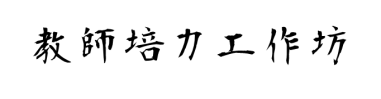 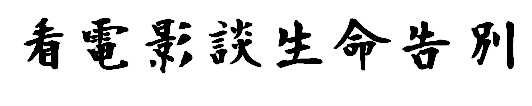 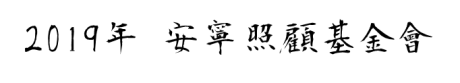 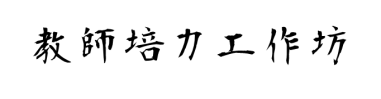 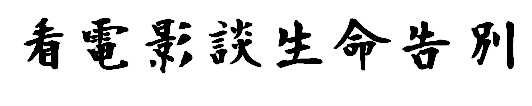 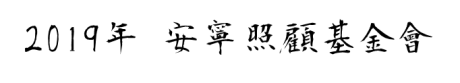 課後回饋單您可將授課成果透過email或line@回饋給本會，回饋資料可自安寧照顧基金會官網下載或直接點選outlook回覆。Email：yipingho@hospice.org.tw（何怡萍組長）
line@：@tdt9241n
信件/檔案名稱：看電影談生命告別課後回饋－(校名)+(您的大名)請自行規劃課程時間，最晚請在2020年2月前將相關課程納入學　　校：__________________________________ 　科系： ____________________________ 課程名稱：__________________________________ 　本課程為 □必修  □選修  □通識學生人數：________________________________人　課程影片：___________________________________________________________________________授課重點：___________________________________________________________________________請簡述授課方式：___________________________________________________________________________________________________________________________________________________________________________________________________________________________________________________________________________________________________請依授課方式提供課程回饋　不限形式及格式（如文字、照片(含圖說)、影片、圖文書…等皆可）